                      Государственное бюджетное профессиональное                           образовательное учреждение                          «Пожарно-спасательный колледж»ФОТООТЧЁТ О ПРОВЕДЁННОМ ПСИХОЛОГИЧЕСКОМ ИССЛЕДОВАНИИВ целях противодействия идеологии экстремизма и терроризма,10-14 января  2022 года, среди учащихся пожарно-спасательного колледжа первых и вторых курсов, специальностей «Защита в ЧС» «ПД» и «Пожарная безопасность»проведено мониторинговое психологическое тестирование Исследованием охвачено 276  учащихся данных специальностей. Для тестирования были использованы, методика социологическая анкета для выявления лиц, подверженных  влиянию идеологии экстремизма, методика, методика  «Девиантное поведение» и методика диагностики агрессиивности   Басса-Дарки  (в адаптации А.К. Осницкого), для выявления наличия лиц относящихся к деструктивным неформальным объединениям и выявления склонности к девиантному (отклоняющемуся, преступному, антиобщественному) поведению, а также выявление поведения, противоречащего нормам и правилам сосуществования людей в обществе, наносящего вред объектам нападения (одушевлённым и неодушевлённым), приносящего физический ущерб и состояние напряжённости и  страха.Проведенное исследование показало следующие результаты:У учащихся отсутствуют признаки и  склонность к девиантным и делинквентным формам  поведения. Студенты ориентированы на соблюдение общепринятых норм поведения, административных, групповых и корпоративных требований. Студентов относящихся к группе риска по данному виду опасности, не выявлено.Психолог ГБПОУ «Пожарно-Спасательный колледж»                                                   А.М. Орцханов г.Сунжа 2022г.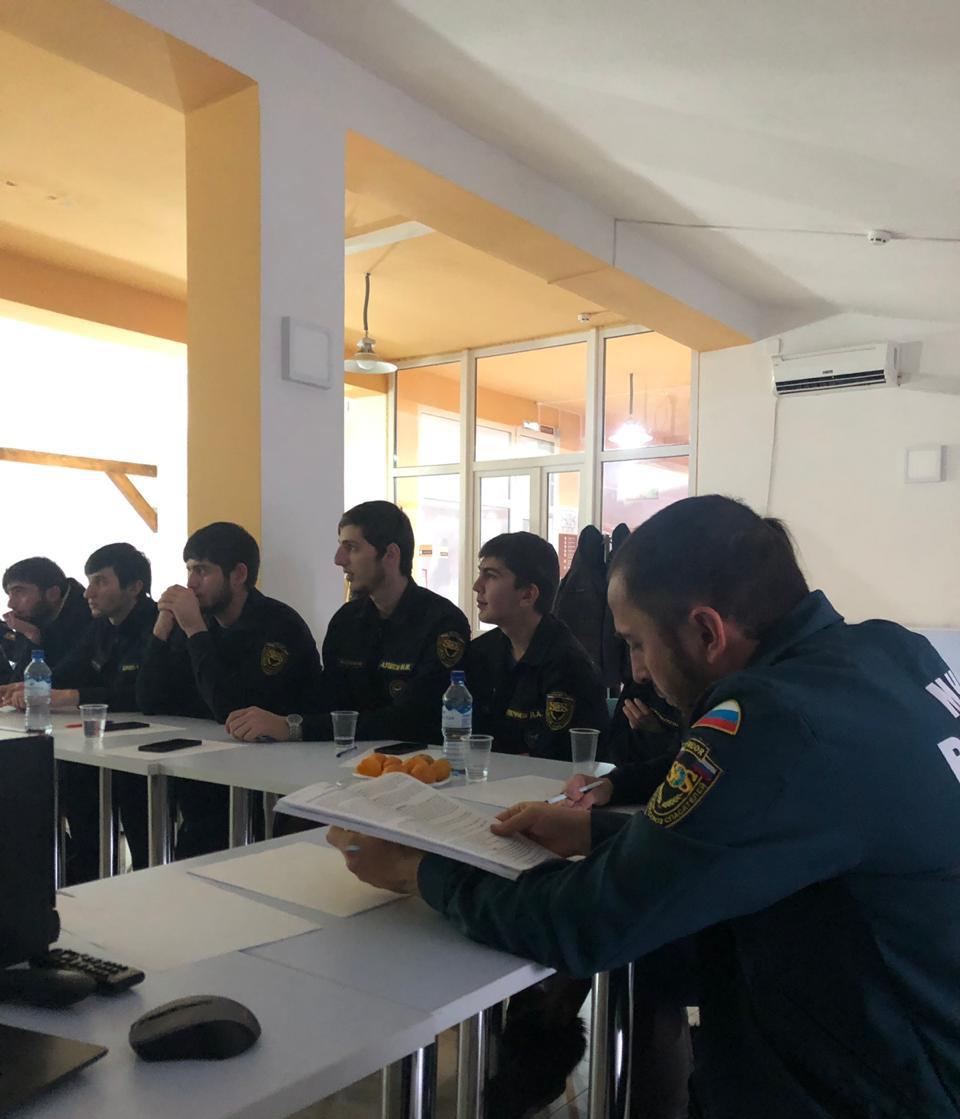 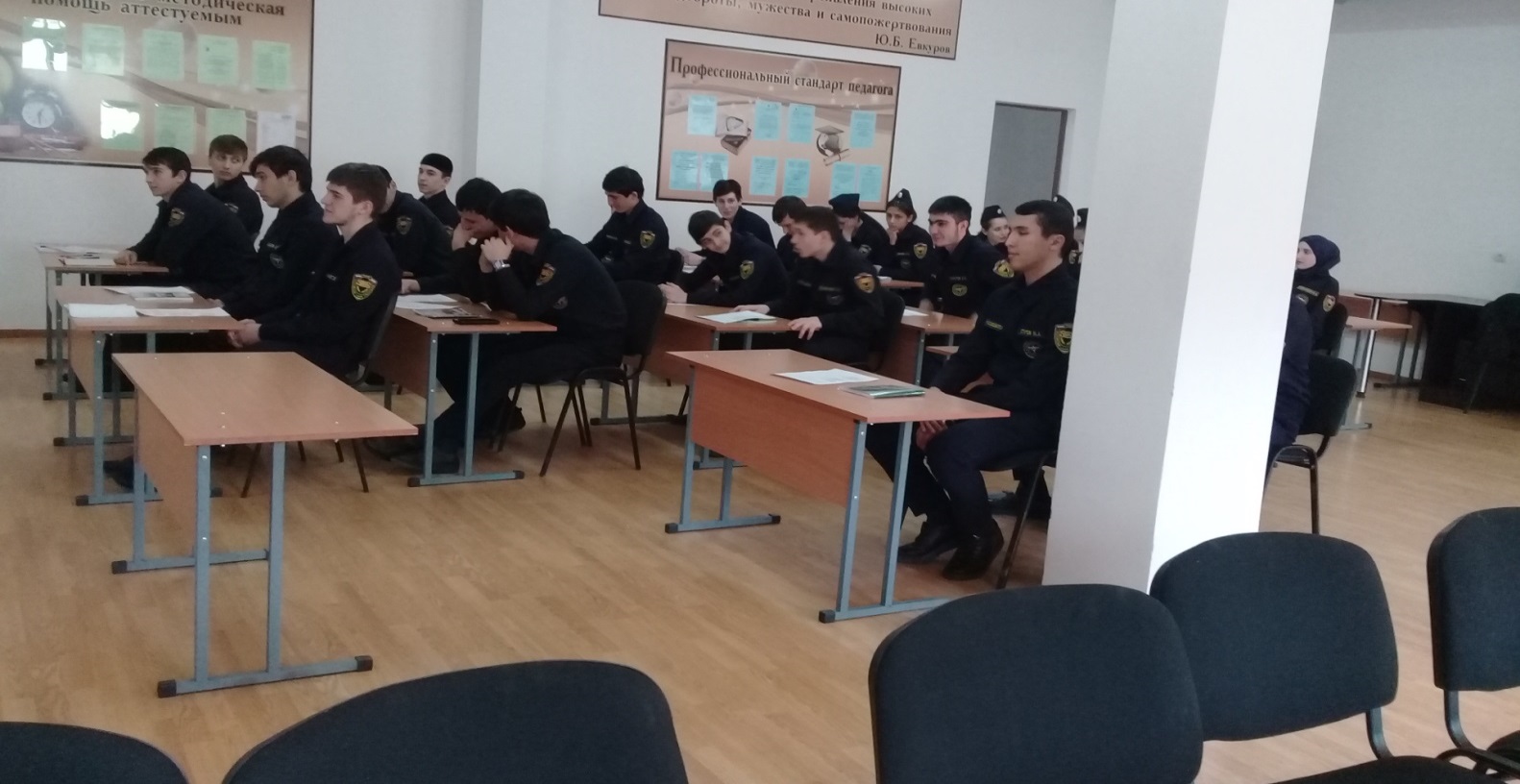 №МероприятиеКол-воСроки1Мониторинговое обследование по выявлению лиц, относящихся к неформальным молодёжным объединениям, в том числе по религиозным течениям.010-11 января2Проведение анкетирования среди учащихся, с целью выявления лиц, подверженных  влиянию идеологии экстремизма.012января3Организация индивидуальной и групповой работы, с учащимися «группы риска», направленной на выявление лиц подверженных идеологии экстремизма и терроризма.14 января4Организация мониторинговых исследований по раннему выявлению экстремизма в подростковой среде.013-14 января  